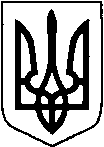 КИЇВСЬКА ОБЛАСТЬТЕТІЇВСЬКА МІСЬКА РАДАVІІІ СКЛИКАННЯШІСТНАДЦЯТА    СЕСІЯ                                               Р І Ш Е Н Н Я
27.09.2022 р.                                   № 740 -16-VIIІ
     Про укладання та розірванняпопередніх договорів орендина користування земельними ділянками по Тетіївській міській раді                      Розглянувши звернення Тетіївського споживчого товариства, керуючись Земельним кодексом України та Законом України „Про місцеве самоврядування в Україні”, Законом України „Про оренду землі”, ст.288 Податкового кодексу України та в інтересах Тетіївської міської територіальної громади, Тетіївська міська радаВИРІШИЛА  : 1. Розірвати попередній договір оренди № 339 від 02.02.2022 року на земельну ділянку, що розташована  на території Тетіївської міської ради за межами  с. Дібрівка, площею 6,037га  кадастровий номер 3224683200:07:022:0025 з:ТОВ «Шляхове будівництво «Альтком» з 01.09.2022 року  за згодою.2.Укласти попередній договір оренди землі  з товариством, що використовує землі комунальної власності Тетіївської міської ради в    м. Тетієві до реєстрації договору оренди землі згідно чинного законодавства     -  Тетіївським споживчим товариством  на земельну ділянку площею 0,12 га  по вул. Соборній, 36 під землі громадської забудови для будівництва та обслуговування будівель торгівлі. Терміном на один рік з 01.09.2022 по 01.09.2023 рік.         Нормативна  грошова оцінка земельної ділянки становить 679860 грн 59 коп. Встановити плату в сумі 67986 грн 06 коп. в рік (10 % від грошової оцінки) .       3.Розмір відшкодування визначений у відповідності до грошової оцінки земель населених пунктів міської територіальної громади та затверджених відсотків для встановлення орендної плати.    4.Покласти контроль по сплаті орендної плати на  управління  фінансів Тетіївської міської ради.    5.Контроль за виконанням даного рішення покласти на постійну депутатську комісію з питань регулювання земельних відносин, архітектури, будівництва та охорони навколишнього середовища (голова Крамар О.А.) Міський   голова                                                 Богдан БАЛАГУРА